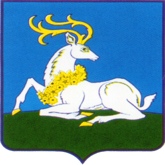 АДМИНИСТРАЦИЯ ОДИНЦОВСКОГО ГОРОДСКОГО ОКРУГА МОСКОВСКОЙ ОБЛАСТИМаршала Жукова ул., д.28, Одинцово, 143000тел. 8 (495) 181 90 00е-mail: adm@odin.ruПервый заместительГлавы Администрации                                                                                М.А. ПайсовПриложение к Решениюот 08.12.2023 №4751 Схема расположения элемента улично-дорожной сети проезд Железнодорожный в городе Кубинка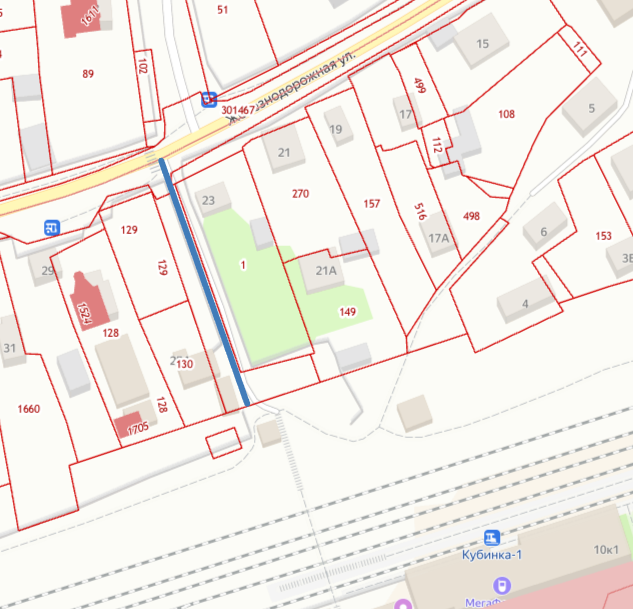 Координаты точки 1 (55.580177, 36.688925)Координаты точки 2 (55.579435, 36.689426)РЕШЕНИЕо присвоении наименования элементу улично-дорожной сетиот 08.12.2023 № 4751Руководствуясь Федеральным законом от 06.10.2003 № 131-ФЗ «Об общих принципах организации местного самоуправления в Российской Федерации», Законом Московской области от 24.07.2014 № 107/2014-ОЗ «О наделении органов местного самоуправления муниципальных образований Московской области отдельными государственными полномочиями Московской области», Уставом Одинцовского городского округа Московской области, Правилами присвоения, изменения и аннулирования адресов объектам адресации на территории Одинцовского городского округа Московской области, утвержденными постановлением Администрации Одинцовского городского округа от 18.07.2019 № 20,Элементу улично-дорожной сети, тип: проезд, расположенному в границах города Кубинка Одинцовского городского округа присвоить наименование «Железнодорожный». Схема размещения элемента улично-дорожной сети «проезд Железнодорожный» прилагается (Приложение к решению).Сведения об элементе улично-дорожной сети «проезд Железнодорожный»: Российская Федерация, Московская область, Одинцовский городской округ, город Кубинка, проезд Железнодорожный внести в государственный адресный реестр.Разместить настоящее решение на официальном сайте Одинцовского городского округа Московской области.